ANEXO “B”FORMULARIOS DE LA OFERTA TÉCNICA(Sobre Oferta Técnica)Todos los formularios deben ser firmados por el representante legal del Proponente.FORMULARIO N° 4 IDENTIFICACION DE LA EMPRESA LICITACIÓN PÚBLICA SISTEMAS DE SEGURIDAD EN ESTACIONES COMUNICACIONES Y WIRELESS________________________________REPRESENTANTE LEGAL DEL PROPONENTE(Firma y Timbre)Fecha: ___/___/___ FORMULARIO N° 4.1MINUTA LEGALLICITACIÓN PÚBLICA SISTEMAS DE SEGURIDAD EN ESTACIONES COMUNICACIONES Y WIRELESSFORMULARIO N° 5BOLETA DE GARANTÍA DE SERIEDAD DE OFERTA LICITACIÓN PÚBLICA SISTEMAS DE SEGURIDAD EN ESTACIONES COMUNICACIONES Y WIRELESSPegar boleta en este documento_________________________________REPRESENTANTE LEGAL DEL PROPONENTE(Firma y Timbre)Fecha: ___/___/___FORMULARIO N° 6DECLARACIONES LICITACIÓN PÚBLICA SISTEMAS DE SEGURIDAD EN ESTACIONES COMUNICACIONES Y WIRELESS_________________________________REPRESENTANTE LEGAL DEL PROPONENTE(Firma y Timbre)Fecha: ___/___/___FORMULARIO N° 6.1DECLARACION DE VÍNCULOS LICITACIÓN PÚBLICA SISTEMAS DE SEGURIDAD EN ESTACIONES COMUNICACIONES Y WIRELESSDeclaro que los directores y ejecutivos de la empresa…(Indicar nombre de la empresa proponente)……., ……(*) se encuentran relacionados con algún director o ejecutivo de la empresa Metro S.A.Para estos efectos, se entiende que se encuentran relacionadas aquellas personas que tengan la condición de directores o ejecutivos y que posean interés en alguna negociación, acto, contrato u operación en la que deban intervenir como contraparte ellos mismos, sus cónyuges o sus parientes hasta el tercer grado de consanguinidad o afinidad, incluyendo intervenciones realizadas a través de empresas en las cuales sean directores o dueños directos o a través de otras personas naturales o jurídicas, de un 10% o más del capital.* Completar: sí o no._________________________________REPRESENTANTE LEGAL DEL PROPONENTE(Firma y Timbre)Fecha: ___/___/___FORMULARIO N° 6.2DECLARACIÓN DE CONOCIMIENTO Y ACEPTACIÓN DE BASES Y ANTECEDENTES ANEXOSLICITACIÓN PÚBLICA SISTEMAS DE SEGURIDAD EN ESTACIONES COMUNICACIONES Y WIRELESSYo……(nombre del representante)……………………….en nombre y representación de la empresa………(razón social y RUT)…, declaro lo siguiente:Declaro, haber estudiado cuidadosamente, todos los antecedentes que me han sido proporcionados durante el proceso de Licitación Pública Sistemas de Seguridad en Estaciones Comunicaciones y Wireless. Conozco y acepto las atribuciones, derechos y reservas formuladas por Metro en los distintos documentos recibidos. Acepto, sin reserva alguna y sin condiciones, las modalidades y exigencias con que mi representada se presenta en esta licitación, renunciando a formular reclamos, a solicitar indemnizaciones o compensaciones de cualquier clase, en el evento que Metro, haciendo uso de tales derechos y atribuciones, declare a mi representada fuera de Bases, marginándola del presente proceso de licitación, declare desierta la licitación, o bien adjudique la licitación a otro Proponente.Declaro haber tomado conocimiento de las leyes y reglamentos vigentes de la República de Chile, incluyendo las leyes laborales, tributarias y ambientales.Declaro además, que conozco todas las responsabilidades de mi representada, de acuerdo con las Bases, y sin que ello importe una limitación a lo anterior, por el sólo hecho de firmar el presente, mi representada reconoce haber procedido en la forma profesional y cuidadosa que le exigen las Bases._________________________________REPRESENTANTE LEGAL DEL PROPONENTE(Firma y Timbre)Fecha: ___/___/___FORMULARIO N° 6.3COMPROMISO DE RESPONSABILIDAD SOLIDARIALICITACIÓN PÚBLICA SISTEMAS DE SEGURIDAD EN ESTACIONES COMUNICACIONES Y WIRELESSFORMULARIO N° 6.4DECLARACIÓN DE GRUPO EMPRESARIALFORMULARIO N° 7ANTECEDENTES FINANCIEROSLICITACIÓN PÚBLICA SISTEMAS DE SEGURIDAD EN ESTACIONES COMUNICACIONES Y WIRELESSAdjuntar también vaciado de estados financieros_________________________________REPRESENTANTE LEGAL DEL PROPONENTE(Firma y Timbre)Fecha: ___/___/___FORMULARIO N° 8EXPERIENCIA DEL PROPONENTELICITACIÓN PÚBLICA SISTEMAS DE SEGURIDAD EN ESTACIONES COMUNICACIONES Y WIRELESS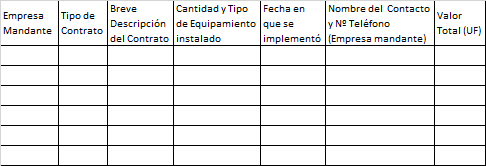 _________________________________REPRESENTANTE LEGAL DEL PROPONENTE(Firma y Timbre)Fecha: ___/___/___FORMULARIO N° 9IDENTIFICACIÓN DEL MANDATARIO GENERAL ANTE METRO S.A. PARA LA FIRMA DEL CONTRATOLICITACIÓN PÚBLICA SISTEMAS DE SEGURIDAD EN ESTACIONES COMUNICACIONES Y WIRELESSEl Proponente, por la presente, designa como su Mandatario General ante Metro S.A., para la firma del Contrato, a la siguiente persona:MANDATARIO GENERALNombre	:	Cédula nacional de identidad	:	(para nacionalidad chilena o equivalente para nacionalidad extranjera)Teléfono	:	Fax	:	Correo Electrónico	:	DOMICILIO DEL MANDATARIO GENERALCalle	:	Comuna	:	Ciudad	:	País	:	_________________________________REPRESENTANTE LEGAL DEL PROPONENTE(Firma y Timbre)Fecha: ___/___/___FORMULARIO N° 10IDENTIFICACIÓN DEL REPRESENTANTE TÉCNICO ANTE METRO S.A. PARA EL DESARROLLO DEL CONTRATOLICITACIÓN PÚBLICA SISTEMAS DE SEGURIDAD EN ESTACIONES COMUNICACIONES Y WIRELESSEl Proponente, por la presente, designa como su Representante Técnico (Jefe de Proyecto), ante Metro S.A. u otras entidades chilenas, para efectos del desarrollo técnico y administrativo del Contrato, a la siguiente persona:REPRESENTANTE TÉCNICONombre	:	Cédula Nacional de Identidad	:	(para nacionalidad chilena o equivalente para nacionalidad extranjera)Teléfono	:	Fax	:	Correo Electrónico	:	DOMICILIO DEL MANDATARIO GENERALCalle	:	Comuna	:	Ciudad	:	País	:	_________________________________REPRESENTANTE LEGAL DEL PROPONENTE(Firma y Timbre)Fecha: ___/___/___FORMULARIO N° 11ORGANIZACIÓN DEL PROPONENTE Y NÓMINA DE PROFESIONALES QUE INTERVENDRÁN EN EL CONTRATO_________________________________REPRESENTANTE LEGAL DEL PROPONENTE(Firma y Timbre)Fecha: ___/___/___FORMULARIO N° 12NÓMINA DE PROVEEDORES Y SUBCONTRATISTAS QUE INTERVENDRÁN EN EL CONTRATO_________________________________REPRESENTANTE LEGAL DEL PROPONENTE(Firma y Timbre)Fecha: ___/___/___FORMULARIO N° 13-AMetodología y plAN para el Desarrollo de los TrabajosLICITACIÓN SISTEMAS DE SEGURIDAD EN ESTACIONES COMUNICACIONES Y WIRELESSFORMULARIO N° 13-BMetodología y plAN para el Desarrollo de los TrabajosLICITACIÓN SISTEMAS DE SEGURIDAD EN ESTACIONES COMUNICACIONES Y WIRELESSFORMULARIO N° 14PROGRAMA DE LOS TRABAJOS – CARTA GANTT PARA EL CONTRATOLICITACIÓN SISTEMAS DE SEGURIDAD EN ESTACIONES COMUNICACIONES Y WIRELESS_________________________________REPRESENTANTE LEGAL DEL PROPONENTE(Firma y Timbre)Fecha: ___/___/___FORMULARIO N° 15INFORMACIÓN TÉCNICA ADICIONALLICITACIÓN SISTEMAS DE SEGURIDAD EN ESTACIONES COMUNICACIONES Y WIRELESS_________________________________REPRESENTANTE LEGAL DEL PROPONENTE(Firma y Timbre)Fecha: ___/___/___FORMULARIO N° 16DECLARACIÓN DE EXISTENCIA Y VÍNCULO CON PERSONAS EXPUESTAS POLÍTICAMENTE (PEP)Nombre o Razón Social del Proponente:RUT:Giro:Domicilio (Sede Principal del Proponente):Comuna:Ciudad:País:Página Web:Nombre y RUT del Representante Legal:Teléfono: Correo Electrónico:MINUTA  LEGALMINUTA  LEGALLICITACIÓN PÚBLICA SISTEMAS DE SEGURIDAD EN ESTACIONES COMUNICACIONES Y WIRELESSLICITACIÓN PÚBLICA SISTEMAS DE SEGURIDAD EN ESTACIONES COMUNICACIONES Y WIRELESSNOMBRE DEL PROPONENTE:NOMBRE DEL PROPONENTE:En este formulario, fechado con no más de 60 días de antigüedad a la fecha de presentación de las propuestas, el Proponente incluirá una Minuta Legal (resumen de no más de tres páginas), en español, que comprenda como mínimo los siguientes aspectos: Constitución y modificaciones de la sociedad, inscripciones o registros públicos, Objeto y capital, Plazo de duración y vigencia, Identificación de socios actuales, Forma de administración y personería de sus representantes legales, individualizándolos con nombres, apellidos y números de cédula de identidad.En este formulario, fechado con no más de 60 días de antigüedad a la fecha de presentación de las propuestas, el Proponente incluirá una Minuta Legal (resumen de no más de tres páginas), en español, que comprenda como mínimo los siguientes aspectos: Constitución y modificaciones de la sociedad, inscripciones o registros públicos, Objeto y capital, Plazo de duración y vigencia, Identificación de socios actuales, Forma de administración y personería de sus representantes legales, individualizándolos con nombres, apellidos y números de cédula de identidad.Nombre del Representante Legal del ProponenteFirma del Representante Legal del ProponenteSantiago,……………………………… de 2017Santiago,……………………………… de 2017Razón SocialTomadorObjetoNº de boletaBancoMontoVigenciaFechaDECLARACIONESINCLUYEDeclaración de vínculos Declaración de Conocimiento y Aceptación de Bases y Antecedentes AnexosCompromiso de responsabilidad solidariaDeclaración Grupo empresarialProponente	:	Por el presente instrumento, las empresas abajo firmantes, vienen en autorizar a la empresa _[individualizar la empresa que lidera el consorcio]_ para que los represente en el proceso de licitación efectuado por Metro S.A. para el suministro de Sistemas de Seguridad en Estaciones Comunicaciones y Wireless.Asimismo, las empresas abajo firmantes se hacen solidariamente responsables por las obligaciones que surjan con motivo de la presentación de la oferta presentada a la licitación y del contrato que como consecuencia de ella se celebre.A)	Nombre de la Empresa	:					_Nombre del Representante Legal de la Empresa	:			_Firma del representante Legal de la Empresa	:		B)	Nombre de la Empresa	:					_Nombre del Representante Legal de la Empresa	:			_Firma del representante Legal de la Empresa	:		C)	Nombre de la Empresa	:					_Nombre del Representante Legal de la Empresa	:			_Firma del representante Legal de la Empresa	:				_________________________________REPRESENTANTE LEGAL DEL PROPONENTE(Firma y Timbre)Fecha: ___/___/___LICITACIÓN PÚBLICA SISTEMAS DE SEGURIDAD EN ESTACIONES COMUNICACIONES Y WIRELESSProponente	:	El Representante Legal del Proponente, Sr…………………………………….., en nombre y representación del Proponente…………………………………………………, declaro que  ………* forma parte de un grupo empresarial, en los términos definidos en el artículo 96   de la ley 18.045 y artículos 86 y 87 de la ley 18.046. En caso afirmativo, forman parte del grupo las siguientes empresas:1.- Razón Social: ….. RUT: …..., tipo de vínculo: ………………., nombre de gerente general: ………..2.-…*Responder Sí o No.(Nota: En caso afirmativo, identificar las empresas que conforman el grupo empresarial.  En caso que la empresas no sean sociedades anónimas, se informará la relación con los socios)REPRESENTANTE LEGAL DEL PROPONENTE(Firma y Timbre)Fecha: ___/___/___DOCUMENTOS INCLUYEBalances y estados de resultados financierosClasificación de RiesgosFORMULARIO Nº 13-AFORMULARIO Nº 13-ANOMBRE DEL PROPONENTE:NOMBRE DEL PROPONENTE:En este formulario, el Proponente deberá indicar de la forma más detallada posible, todo lo solicitado dentro del marco de las Bases Administrativas y de las Especificaciones Técnicas de la Licitación y el desarrollar todos los aspectos técnicos y administrativos de su oferta, tales como solución propuesta, cronograma de actividades, recursos utilizados, dotación, materiales e insumos, procedimientos, etc. Carta Gantt del Proyecto por cada línea, de acuerdo a la secuencia indicada en las Especificaciones Técnicas. Carta Gantt del Proyecto GeneralMetro S.A. se reserva el derecho de exigir al Contratista otros elementos que considere indispensables para los servicios que se contratan, como asimismo verificar la información entregada.En este formulario, el Proponente deberá indicar de la forma más detallada posible, todo lo solicitado dentro del marco de las Bases Administrativas y de las Especificaciones Técnicas de la Licitación y el desarrollar todos los aspectos técnicos y administrativos de su oferta, tales como solución propuesta, cronograma de actividades, recursos utilizados, dotación, materiales e insumos, procedimientos, etc. Carta Gantt del Proyecto por cada línea, de acuerdo a la secuencia indicada en las Especificaciones Técnicas. Carta Gantt del Proyecto GeneralMetro S.A. se reserva el derecho de exigir al Contratista otros elementos que considere indispensables para los servicios que se contratan, como asimismo verificar la información entregada.Nombre del Representante Legal del ProponenteFirma del Representante Legal del ProponenteSantiago,……………………………… de 2017Santiago,……………………………… de 2017FORMULARIO Nº 13-BFORMULARIO Nº 13-BMETODOLOGÍA PROPUESTA (ACEPTACIÓN DE REQUERIMIENTOS)METODOLOGÍA PROPUESTA (ACEPTACIÓN DE REQUERIMIENTOS)NOMBRE DEL PROPONENTE:NOMBRE DEL PROPONENTE:El Proponente deberá indicar, en la tabla siguiente, la aceptación de todos los requerimientos de las Especificaciones Técnicas. Bajo ninguna circunstancia se aceptará condicionar, restringir, limitar, coartar o modificar de cualquier forma los requerimientos establecidos con el objetivo de cambiar el espíritu del servicio a contratar por Metro.El Proponente deberá indicar en este formulario la aceptación técnica a todos los requerimientos de la Especificación Técnica, para lo cual en el apartado “Cumple” deberá aceptar TODOS los requerimientos listados, esto es requisito para su participación en la presente Licitación.En el apartado “Desarrollo del Requerimiento”, el Proponente deberá desarrollar íntegramente y en forma detallada; cómo, de qué forma, con qué recursos, en qué tiempos cumplirá cada uno de los requerimientos listados, incluyendo toda la información necesaria para el entendimiento de su oferta y que esté además contenida en su Anexo Técnico.En el apartado “Referencia (Número de página y Párrafo)” deberá indicar el número de página y el párrafo, letra o numeral de su Oferta Técnica donde se repite la información contenida en el presente formulario.El Proponente deberá indicar, en la tabla siguiente, la aceptación de todos los requerimientos de las Especificaciones Técnicas. Bajo ninguna circunstancia se aceptará condicionar, restringir, limitar, coartar o modificar de cualquier forma los requerimientos establecidos con el objetivo de cambiar el espíritu del servicio a contratar por Metro.El Proponente deberá indicar en este formulario la aceptación técnica a todos los requerimientos de la Especificación Técnica, para lo cual en el apartado “Cumple” deberá aceptar TODOS los requerimientos listados, esto es requisito para su participación en la presente Licitación.En el apartado “Desarrollo del Requerimiento”, el Proponente deberá desarrollar íntegramente y en forma detallada; cómo, de qué forma, con qué recursos, en qué tiempos cumplirá cada uno de los requerimientos listados, incluyendo toda la información necesaria para el entendimiento de su oferta y que esté además contenida en su Anexo Técnico.En el apartado “Referencia (Número de página y Párrafo)” deberá indicar el número de página y el párrafo, letra o numeral de su Oferta Técnica donde se repite la información contenida en el presente formulario.Nombre del Representante Legal del ProponenteFirma del Representante Legal del ProponenteSantiago,……………………………… de 2017Santiago,……………………………… de 2017NUMERAL AL QUE SE REFIERE LA INFORMACIÓN ADICIONALIDENTIFICACIÓN DE LA INFORMACIÓN ADICIONAL Y SU UBICACIÓN DENTRO DE LA PROPUESTALICITACIÓN SISTEMAS DE SEGURIDAD EN ESTACIONES COMUNICACIONES Y WIRELESSPROPONENTE	:	El Representante legal del Proponente, Sr. 	 ……………………………………...   	 ,en nombre y representación del Proponente ……………………………………………………………, declaro que los propietarios, directores y ejecutivos principales de la empresa y/o consorcio al cual represento, ………..* son alguna de las Personas Expuestas Políticamente en adelante indistintamente PEP que a continuación se indican;  ………..* son cónyuges o parientes hasta el segundo grado de consanguinidad (abuelo(a), padre, madre, hijo(a), hermano(a), nieto(a)) de alguna de las PEP que se indican a continuación y;  ………..* han celebrado pacto de actuación conjunta mediante el cual tengan poder de voto suficiente para influir en sociedades constituidas en Chile, con alguna de las PEP que se indicarán; en todos los casos anteriores, sea que actualmente desempeñen o hayan desempeñado uno o más de los siguientes cargos: 1) Presidente de la República. 2) Senadores, Diputados y Alcaldes.  3) Ministros de la Corte Suprema y Cortes de Apelaciones.  4) Ministros de Estado, Subsecretarios, Intendentes, Gobernadores, Secretarios Regionales Ministeriales, Embajadores, Jefes Superiores de Servicio, tanto centralizados como descentralizados y el directivo superior inmediato que deba subrogar a cada uno de ellos.  5) Comandantes en Jefe de las Fuerzas Armadas, Director General de Carabineros, Director General de Investigaciones, y el oficial superior inmediato que deba subrogar a cada uno de ellos.  6) Fiscal Nacional del Ministerio Público y Fiscales Regionales.  7) Contralor General de la República.  8) Consejeros del Banco Central de Chile.  9) Consejeros del Consejo de Defensa del Estado. 10) Ministros del Tribunal Constitucional. 11) Ministros del Tribunal de la Libre Competencia. 12) Integrantes titulares y suplentes del Tribunal de Contratación Pública. 13) Consejeros del Consejo de Alta Dirección Pública. 14) Los directores y ejecutivos principales de empresas públicas, según lo definido por la Ley Nº 18.045. 15) Directores de sociedades anónimas nombrados por el Estado o sus organismos.16) Miembros de las directivas de los partidos políticos.*Responder Sí o No. (En caso afirmativo, se deben identificar las PEP con su nombre completo, cédula de identidad y cargo).Asimismo, me comprometo a declarar formalmente a Metro S.A. la existencia o participación de una PEP en los términos indicados anteriormente, de producirse ésta con posterioridad a la presente declaración y, en cuanto la misma se verifique.	Nombre del Representante Legal	                Firma del Representante Legal	            del Proponente	                                            del Proponente Santiago,………………….………….. de 2017FORMULARIO Nº 16.1INFORMACIÓN PARA VERIFICAR PERSONAS EXPUESTAS POLÍTICAMENTE (PEP) LICITACIÓN SISTEMAS DE SEGURIDAD EN ESTACIONES COMUNICACIONES Y WIRELESSPROPONENTE:	